第一次会议的摘要记录2021年6月8日（星期二）12时至15时15分主席：S. BIN GHELAITA先生（阿拉伯联合酋长国）1	理事磋商会第三次虚拟会议开幕1.1	秘书长宣布理事磋商会第三次虚拟会议（C21/VCC-1）开幕并欢迎所有代表出席。他做了致辞，内容见：https://www.itu.int/en/council/Documents/2021/VCC1-SG-opening-speech.pdf。2	虚拟磋商会主席的任命2.1	秘书长请会议批准任命理事会副主席Saif Bin Ghelaita先生（阿拉伯联合酋长国）为C21/VCC-1的主席。2.2	Saif Bin Ghelaita先生的任命获得批准。3	主席致开幕辞3.1	主席致辞，内容见：https://www.itu.int/en/council/Documents/2021/VCC1-Chair-opening-speech-E.pdf。4	第三次虚拟磋商会议程草案的批准（C21/1(Rev.1)号文件）4.1	虚拟磋商会的议程草案（C21/1(Rev.1)号文件）获得批准，但须将C21/45号文件从优先组 2 升级到优先组 1。5	时间管理计划草案（ADM/1(Rev.1)号文件）5.1	会议秘书介绍了ADM/1(Rev.1)号文件，其中包含一项滚动式时间管理计划，该计划将随着会议的进行而更新，并且确保第1+组和第1组中所有被视为紧急的文件将予以讨论；如果时间允许，可以根据优先级加入第2组的文件。将加上已升级的C21/45号文件。如同上届VCC一样，建议将各理事会工作组和专家组的报告记录在案，其建议进行一揽子赞同，而不对文件进行介绍或展开讨论。5.2	时间管理计划草案（ADM/1(Rev.1)号文件）获得批准，同时增加了C21/45号文件。6	组织事宜6.1	会议秘书表示，C21/VCC-1的工作时间将为星期一至星期五（日内瓦时间）12时至15时。将以国际电联的六种正式语文提供口译和文件。字幕服务将用英文提供。6.2	会议将C21/VCC-1会议的组织工作信息记录在案。7	多次理事磋商会虚拟会议（VCCs）的讨论成果（C21/14号文件）以及关于2019年无线电通信全会（RA-19）和2019年世界无线电通信大会（WRC-19）的报告的汇编（C21/27号文件）7.1	会议秘书将C21/14和C21/27号文件一起介绍，因为两份文件均与上一年的VCC相关。事先已商定，成果汇编将提交给随后的理事会实体会议。C21/27号文件最初作为C20/27号文件起草，准备提交理事会2020年会议，已于2020年经VCC-1审议，该会议提议理事会随后的实体会议将该报告记录在案。在不召开实体会议的情况下，她请 C21/VCC-1 临时做出结论，将这两个项目记录在案，但需通过信函磋商。7.2	主席认为，在没有实体会议的情况下，为结束这些项目，理事们同意将进行理事国的信函磋商，以便将C21/14号文件中所含的VCC讨论成果记录在案，并将C21/27号文件记录在案。7.3	讨论就此结束。8	关于2019-2021国际电联战略规划的落实和所开展活动的报告（C21/35号文件）8.1	总秘书处的代表介绍了C21/35号文件，该文件将年度活动报告与《公约》第102款和第61款授权开展的战略规划执行情况报告合并一处。8.2	一位理事表示，如果今后的报告能提及国际电联在组织活动时遇到的障碍将会有益，以便能够考虑克服这些障碍的方法。另一位理事希望了解是否分析了2010年至2020年期间ITU-D部门成员数量下降的问题，以及2020年偏移目标情况的增多是否与疫情大流行有关。另一位理事提议在今后的报告中包含更多国际电联开展的与互联网治理相关的各项活动的详细信息。8.3	总秘书处的代表表示，2019-2020年部门成员有所下降的原因各种各样，包括行业整合以及向其他部门的迁移。然而，趋势是恢复：自2021年1月以来，已有12个新成员又回来了，预计第二季度还会有12个新成员返回。学术成员（由三个部门共享）数量正在增长中。此外，成员推广活动正在进行中，其中包括国际电联发起的与成员单独联系以及定期与行业互动等举措，这对国际电联及其成员均有益处。8.4	秘书处将理事们的意见记录在案，以便日后对报告进行完善。8.5	主席认为理事们希望做出的结论是，考虑到项目的紧急性，将进行理事国信函磋商，以便批准C21/35号文件中所载的报告。8.6	讨论就此结束。9	国际电联2022-2025年四年期运作规划草案（C21/28号文件）9.1	财务资源管理部(FRMD)主任介绍了C21/28号文件，该文件替代为2020年会议起草、但未经审议的C20/28号文件。文件反映了三个顾问组的意见。规划是一个涵盖三个部门和总秘书处的综合工具，将信息、资源、总体战略目标、部门战略目标和输出成果联系起来；帮助国际电联调整战略和财务状况；并且使其能够跟进输出成果并改善整个国际电联的协作。此外，它还提供了关于落实18项部门战略目标情况的信息。9.2	俄罗斯联邦的理事回顾道，国际电联到2025年的活动仅应根据批准的预算进行。他注意到各部门的资源分配，并且询问是否为ITU-T划拨了足够的资源来实现其2025年之前的目标。他建议附件B决议草案中的序言部分应回顾第5号决定（2018年，迪拜，修订版)，同时顾及2022年全权代表大会之后的2024-2025年可能出现的财务限制。一位理事询问，为什么2024年的文件制作费用增加了40%。9.3	FRMD主任澄清说，规划草案反映了已经批准的预算草案，并以最近一届全权代表大会上批准的财务规划和战略规划为基础，并且加上2025年。该规划将每年提交理事会批准，并将始终反映出已批准预算及相关联活动。部门之间的资源分配也与全权代表大会批准的财务规划相符。最后，2024年文件制作费用的增加反映出计划召开的会议数量的增加。9.4	主席认为，理事们希望做出结论，鉴于此事项紧迫，将进行理事国信函磋商，以批准国际电联2022-2025四年期滚动式运作规划草案，并且以信函方式通过C21/28号文件附件B中所载的决议草案，该决议草案根据一成员国的意见进行了修订，修订内容见在C21/DT/2号文件。9.5	讨论就此结束。10	国际电联2024-2027年战略规划和财务规划的制定（C21/64号文件）10.1	总秘书处代表介绍了C21/64号文件，并介绍了理事会制定2020-2023年战略规划和财务规划的进程。根据该进程，理事会可能希望设立一个理事会工作组来起草2024-2027年规划草案，该规划必须在全权代表大会召开的四个月前提交。为此，请理事会通过载于C21/64号文件附件中的决议草案。10.2	一位理事强调，所有相关各方均应有参加理事会工作组的机会。此外，战略规划应反映出区域代表处作用的重要性，符合“国际电联是一家”的理念。10.3	另一位理事表示，鉴于2022年日历的时间限制，应做出安排，最佳利用未来六个月理事会工作组的审议工作。10.4	主席认为，理事们希望得出的结论是，考虑到此事项的紧迫性，将通过信函方式进行理事国磋商，以批准成立一个理事会工作组，按照为2020-2023年规划周期确立的程序制定2024-2027年战略规划和财务规划草案，并且通过C21/64号文件附件中的相关决议草案。该组将于2021年9月在理事会工作组（CWG）集中召开会议时首次开会。10.5	讨论就此结束。11	理事会工作组、专家组和非正式专家组的正副主席候选人名单（C21/21+附录1和2号文件）11.1	会议秘书表示，已在C21/21号文件及其补遗中列出了自第二次VCC以来新收到的主席和副主席职位候选人，其中包括收到的理事会六种正式语文的使用工作组（CWG-Lang）中文代表职位候选人以及在理事会将设立的制定2024-2027年战略规划和财务规划草案（CWG-SFP）工作组中职位的候选人。11.2	一位理事对于CITEL提交的理事会2024-2027年战略规划和财务规划工作组（CWG-SFP）副主席候选人表示赞同。11.3	第二位理事对于CEPT提交的CWG-SFP主席和副主席候选人表示赞同，并补充说，CWG-SFP会议的日程安排应根据2022年繁忙的活动日程进行调整。11.4	中国的理事赞同该国提名的CWG-Lang副主席和CWG-SFP副主席的候选人。11.5	一位理事表示，亚太区域将进行磋商，以便就该区域的CWG-SFP主席和副主席的候选人达成共识。11.6	另一位理事宣布，阿拉伯集团希望提名Sameera Belal女士（科威特）为CWG-SFP副主席，并且正在为此准备正式照会。11.7	理事们同意，区域协调人将就CWG-SFP主席的问题相互协商，并在2021年6月14日（星期一）再回来讨论该问题。那些尚未向秘书长正式提交候选人的区域应在2021年6月14日（星期一）之前提交。12	2021年世界电信发展大会（WTDC-21）的筹备工作（C21/30(Corr.1)、C21/76 和 C21/83号文件）12.1	埃塞俄比亚创新和技术部国务部长Ahmedin Mohammed 先生阁下介绍了C21/76号文件，并做了发言，内容见：https://www.itu.int/en/council/Documents/2021/VCC1-Ethiopia.pdf12.2	电信发展局（BDT）主任感谢埃塞俄比亚政府坚定不移的努力，以便在这尤其具有挑战性的时期，将下届世界电信发展大会（）办成一个真正具有里程碑意义的重大活动。该大会将首次在非洲举行，将是有史以来最具包容性的世界电信发展大会（WTDC），并将激光聚焦于可实现和有意义的输出成果。12.3	BDT副主任在介绍C21/30（Corr.1）号文件时表示，WTDC-21的筹备工作进展顺利。最紧迫的问题是，鉴于新冠（COVID-19）疫情大流行，埃塞俄比亚政府要求将大会推迟到2022年6月举办。秘书处已就此事与成员国进行磋商，迄今已有92个成员国表示同意。如果同意推迟，电信发展顾问组（TDAG）将于2021年11月召开一次增开会议。ITU-D各研究组将于2021年10月召开会议，并且继续在WTDC-17任命的管理团队的领导下开展工作，推进已完成的工作并且考虑基于该工作的新任务和新课题。电信发展顾问组的WTDC决议、宣言和主题重点工作组将继续开展其受权项目，并于2021年11月向TDAG提交报告。电信发展顾问组的战略规划与运作规划工作组将继续开展以下工作：ITU-D提交规划的输入内容、以呈交CWG-SFP以及制定《亚的斯亚贝巴》宣言草案。TDAG还进一步做出决定，WTDC第1号决议（2014年，迪拜，修订版）不会改变WTDC在为ITU-D战略规划和运作规划做出贡献方面的作用。还将召开增开的区域会议。电信发展局正在仔细审议来年的活动日历，以确保成员国有足够的时间为所有安排的大会做准备。12.4	两位理事对于埃塞俄比亚政府和电信发展局为适应局势和组织WTDC-21所做的努力表示感谢。12.5	主席认为，理事们希望的结论是，考虑到这一议项的紧迫性，将进行理事国的信函磋商，以便：通过将C21/30(Corr.1)号文件记录在案，来将迄今为止所开展的工作以及一直在进行的WTDC-21筹备工作记录在案。12.6	讨论就此结束。12.7	俄罗斯联邦的理事介绍了C21/83号文件，其中提出，C21/VCC-1最好能更详尽地讨论国际电联来年的工作安排，以免影响重大问题的审议。12.8	一位理事提到了计划于2022年举办的国际电联大会及其他大会的一长串名单，希望了解这些大会将以什么形式举办，以及是否已制定了虚拟会议的应急计划。12.9	另一位理事表示更愿举办实体会议，他说，必须找到最有效的方式来确保所有成员均可参加所有大会。在此方面，旅行限制与隔离/疫苗接种要求尤其令人担忧。或许应该为无法参加实体会议的成员制定应急计划。12.10	多位理事表示，出于规划的目的，他们欢迎针对将于2022年举办的所有三个国际电联大会的筹备活动作一概述。以在线或以混合形式举办这些活动的可能性应予以考虑。12.11	秘书长表示，在要求秘书处起草这样一份概览之前，他想了解成员国关于应急计划的建议，特别是在精简将于2022年举办的任何大会方面的建议，而且由于成员国还希望集中召开的理事会工作组会议、WSIS进程和国际电联电信展会照常进行。为了不给成员增加过重的负担，必须优先考虑重大活动。12.12	在回答一位理事的问题时，他确认，将WTDC和WTSA推迟到2022年举办，不会对秘书处产生财务影响，因为相关预算拨款只是结转了。12.13	理事们同意审议2022年国际电联重大活动的总体日历安排，并且要求秘书处考虑可以在多大程度上调整除三个世界级大会之外的活动以避开2022年1月至10月这段时间，从而最大程度地为筹备活动做出日历安排，并且尽量减少秘书处和成员国的其他义务。12.14	主席请各位理事和区域协调人在2021年6月11日（星期五）之前将其想法发给秘书处，以便在下周再次讨论此事项。13	2021年世界电信/信息通信技术政策论坛（WTPF-21）的筹备工作 （C21/5号文件）13.1	总秘书处的代表介绍了C21/5号文件，其中提供了WTPF-21筹备工作的最新情况。他回顾道，制定秘书长报告的时间表基于理事会第611号决定（2020年修订）的附件2，自上次理事磋商会虚拟会议以来，WTPF-21非正式专家组 (IEG-WTPF -21) 召开了3次虚拟会议，秘书长报告的第五稿可在线获取。请虚拟磋商会将此报告记录在案。13.2	WTPF-21非正式专家组（IEG-WTPF-21）的主席表示，IEG第五次虚拟会议取得了令人鼓舞的进展。10个拟议的意见草案已减至6个，而且正在讨论中，他希望秘书长报告中未决的术语问题能尽快得到解决。鉴于虚拟会议的局限性和仍有待完成的工作量，10月或11月召开的 IEG 增开会议将有助于在2021年12月WTPF之前完成所有文件。13.3	理事们赞赏IEG-WTPF-21主席和两位协调人的努力。一位理事注意到，2021年最后一个季度的会议安排已经很繁重，表示他不能支持召开IEG-WTPF-21的增开会议，特别是因为不能保证此会议就能达成共识。其他理事认为，尽管日程安排充满挑战，但召开增开会议将有助于确保WTPF-21的成功，该会议以协商一致的方式做出决定。13.4	国际电联法律顾问在回答一位理事的问题时表示，他认为没有必要为召开增开的IEG会议而进一步修订第611号决定（2020年修订）。然而，由于VCC没有正式的决策权，因此必须在信函磋商的基础上就此类会议达成一致。13.5	主席认为，理事会希望的结论是，鉴于该事项紧迫性，将进行理事国信函磋商：将C21/5号文件中的报告记录在案；同意在10月底或11月初召开IEG增开会议；并指示秘书处为在日内瓦举办配有远程参会的WTPF实体会议进行筹备。13.6	讨论就此结束。14	2020年世界电信标准化全会（WTSA-20）的筹备工作（C21/24 和 C21/78号文件）14.1	电信标准化局（TSB）的代表介绍了C21/24号文件，该文件提供了关于将于2022年3月1日至9日在海得拉巴举行的WTSA-20筹备工作的最新情况，该会议前夕将举办2020年全球标准专题研讨会（GSS-20），但前提是恢复正常工作以及印度及其他成员国的旅行情况。秘书处一直在与印度密切磋商：已提名一位拟任主席，东道国协议和标志正在最后敲定。作为应急措施，已在2022年2月28日至3月9日这段时间预订了日内瓦的国际会议中心（CICG）。请虚拟磋商会将该报告记录在案。14.2	主席赞赏电信标准化顾问组（TSAG）在实施ITU-T工作连续性计划和确保ITU-T悬而未决的WTSA-20的稳定性方面所做的努力。14.3	印度的理事介绍了C21/78号文件，其中提出了两种可能的情形，以确保WTSA-20的召开。根据情景1，WTSA-20将于2022年3月1日至9日在海得拉巴举行。而根据情景2，印度和国际电联将在大会召开的六个月之前对局势进行审查，如果情况不利于在印度举办该活动, WTSA-20将在预设日期在日内瓦举办。在这种情况下，如果形势允许，印度可能会承办WTSA-24。14.4	人们对于印度主管部门为确保国际电联工作的连续性而体现出的灵活性和承诺普遍大加赞赏。一位理事回顾了会议早些时候的讨论、与新冠疫情大流行相关的持续不确定性的可能性以及2022年已经很繁重的会议安排，他表示，如果WTSA-20和WTDC-21于2022年在日内瓦举办，会期应为一周；应优先考虑最紧迫的议题；而主办国则应在未来的周期内举办这些活动。一些理事指出，WTSA已经两次推迟，并强调必须尽一切努力确保该部门活动的连续性。虽然有些课题已得到TSAG的赞同，但WTSA-20有许多事项需要研究解决，而且全会的会期不应再次缩短。在同一地点、前后衔接举办的重大会议不应对其会期产生不利影响。理事们要求提供与情景2相关的更多信息，包括是否会在六个月的审查期中与理事会和国际电联成员国磋商并参与决定；六个月是否足够长、便于秘书处为全会做准备；以及是否已经为在日内瓦举办WTSA-20做出了实际安排。一位理事表示，最好由必要的技术专家而不是各成员国驻日内瓦的外交人员参加WTSA实体会议。14.5	主席认为，理事们希望做出以下结论：理事们感谢印度提出的文件。各位理事将C21/24号文件和C21/78号文件中所含的印度文稿记录在案。如果到2021年8月底时，印度在与秘书处协商后认为在海得拉巴举办有风险，那么印度将撤回承办WTSA-20的提议，并可选择承办WTSA-24。在这种情况下，WTSA-20将于2022年3月1日至9日在日内瓦举行。考虑到此事项的紧迫性，将进行理事国信函磋商，以便将关于正在进行的WTSA-20筹备工作的C21/24号文件记录在案。14.6	会议到此结束。秘书长：	主席：赵厚麟	S. BIN GHELAITA________________理事会2021年会议
理事磋商会虚拟会议，2021年6月8-18日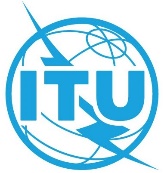 文件 C21/85-C2021年6月16日原文：英文讨论议题文件1理事磋商会第三次虚拟会议开幕-2虚拟磋商会主席的任命-3主席致开幕辞-4第三次虚拟磋商会议程草案的批准C21/1(Rev.1)5时间管理计划草案ADM/1(Rev.1)6组织事宜-7多次理事磋商会虚拟会议（VCCs）的讨论成果以及关于2019年无线电通信全会（RA-19）和2019年世界无线电通信大会（WRC-19）的报告的汇编C21/14,
C21/278关于2019-2021国际电联战略规划的落实和所开展活动的报告 C21/359国际电联2022-2025年四年期运作规划草案 C21/2810国际电联2024-2027年战略规划和财务规划的制定C21/6411理事会工作组、专家组和非正式专家组的正副主席候选人名单C21/21+Add.1, 2122021年世界电信发展大会（WTDC-21）的筹备工作C21/30(Corr.1),
C21/76,
C21/83132021年世界电信/信息通信技术政策论坛（WTPF-21）的筹备工作 C21/5142020年世界电信标准化全会（WTSA-20）的筹备工作C21/24,
C21/78